〒105-0011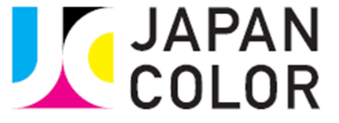 東京都港区芝公園3-5-8機械振興会一般社団法人 日本印刷産業機械工業会Japan Color認証制度事務局                                                   　　  T E L　03-6809-1617F A X　03-3434-0301E-mail jc@jpma-net.or.jpJapan Color認証制度 デジタル印刷認証【申請前テスト印刷パッケージ】のご案内この度、デジタル印刷認証取得をご検討中の企業様からの「申請前にテスト印刷を行いたい」といったご要望を踏まえて、申請前に審査項目の一部をテスト印刷できる【申請前テスト印刷パッケージ】を無料でご用意致しました。是非、申請を行う前の自社内でのチェックにご利用ください。テスト印刷をご希望の企業様には、【申請前テスト印刷パッケージ】で行える項目のデータ及び計算シートを送付致します。＜テスト印刷項目＞1.面内ムラ (事前審査項目)2.全印刷枚数における振れ幅の許容値 (本審査項目)3.全印刷枚数における基準値との差異の許容値 (本審査項目)4.紙白 (申請前準備：申請条件の確認項目)各項目の審査内容及び認証基準値はJapan Color認証制度デジタル印刷認証 認証基準及びオペレーションガイドをご覧ください。http://japancolor.jp/related_files/index.html※あくまで申請前のテストであり、デジタル印刷認証取得を保証するものではありません。※事務局での測定は行いません。自社内でのチェックにご利用ください。ご希望の企業様は申込書にご記入の上、メール又はFAXでお申込みください。申請前テスト印刷パッケージ申込書会 社 名:　　　　　　　　　　　　　　　　　　　　　　　　　 　　　         所属部署:　　　　　　　　　　　　　　　　　　　　　　　　　　　　 役　　職:　　　　　　　　　　　　　　　　　　　　　　　　　　　　 　　　　　〒住　　所:　　　　　　　　　　　　　　　　　　　　　　　　 　 　 　ﾌﾘｶﾞﾅお 名 前:　　　　　　　　　　　　　　　　　　　　　　　　 　　　　電話番号:　　　　　　　　　　　　　　　　　　　　　　　　 　　　　E-mail  :　　　　　　　　　　　　　　　　　　　　　　　　 　　　　印刷機名:　　　　　　　　　　　メーカー名：　　　　　　　 　　　　　　　メール又はFAXでお申込みください。